THÀNH ĐOÀN TP. HỒ CHÍ MINH     	                     ĐOÀN TNCS HỒ CHÍ MINH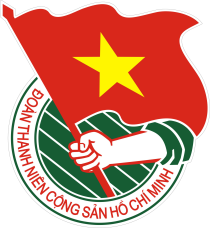          BCH ĐOÀN QUẬN 12                ***                                         	               Quận 12, ngày 03 tháng 05năm 2021                  TUẦN LỄ	18/2021	LỊCH LÀM VIỆC CỦA CƠ QUAN QUẬN ĐOÀN(Từ ngày 03-5-2021 đến ngày 09-5-2021)	                  ---------*Ghi chú: 	- Cả tuần: Đ/c Ngân đi học CCCT (tập trung)	- Thứ 4, 6: Toàn, Đức đi học TCTV.VĂN PHÒNG QUẬN ĐOÀNTrọng tâm:- Tăng cường công tác phòng, chống dịch bệnh Covid-19;- Kiểm tra chuyên đề thực hiện công tác đoàn vụ, đoàn tịch tại các cơ sở đoàn;- Chương trình “Tuổi trẻ sáng tạo” năm 2021.THỨ HAI(03/5)NGHỈ BÙ LỄ QUỐC TẾ LAO ĐỘNG 1/5Cán bộ cơ quan trực theo phân côngNGHỈ BÙ LỄ QUỐC TẾ LAO ĐỘNG 1/5Cán bộ cơ quan trực theo phân côngNGHỈ BÙ LỄ QUỐC TẾ LAO ĐỘNG 1/5Cán bộ cơ quan trực theo phân côngTHỨ BA(04/05)08g00Dự nghe triển khai 01 nội dung (Đ/c Đạt)Phòng họp ATHỨ BA(04/05)08g00Tham gia Hội thẩm nhân dân (Đ/c Trang)Tòa ánTHỨ BA(04/05)13g30Dự hội nghị giao ban công tác Đoàn và phong trào thanh thiếu nhi khu vực Địa bàn dân cư, Lực lượng vũ trang quý II năm 2021 (Đ/c Đạt)Youth Space – NVHTNTHỨ TƯ(05/05)08g00Tham dự họp các đơn vị được phân công phụ trách các Hội quần chúng (Đ/c Đạt)Phòng họp BTHỨ TƯ(05/05)08g00Hội nghị triển khai, tập huấn Nghị định số 136/2020/NĐ-CP ngày 24/11/2020 của Chính phủ và các văn bản quy phạm pháp luật về phòng cháy, chữa cháy và cứu nạn, cứu hộ (Đ/c Tuấn Anh)HT.UBND QuậnTHỨ TƯ(05/05)08g00Kiểm tra chuyên đề thực hiện công tác đoàn vụ, đoàn tịch đoàn phường Trung Mỹ Tây (Đ/c Trang, Huy, Tuấn, Đức, Ngà)Cơ sởTHỨ TƯ(05/05)09g30Tham dự Hội nghị phản biện xã hội dự thảo Kế hoạch tuyển sinh năm học 2021- 2022 (Đ/c Trang, Lộc, Tuấn, theo TM của MTTQ Quận)Phòng họp Quận ủyTHỨ TƯ(05/05)14g00Kiểm tra chuyên đề thực hiện công tác đoàn vụ, đoàn tịch đoàn phường Tân Thới Hiệp (Đ/c Đạt, Sơn, Lộc, Tuấn Anh, Nga)Cơ sởTHỨ NĂM (06/05)08g00Dự Hội nghị tiếp xúc giữa cử tri với người ứng cử đại biểu Quốc Hội khóa XV (đơn vị bầu cử số 4) (Theo TM của UBMTTQ Quận)HT.UBND QuậnTHỨ NĂM (06/05)08g00Tham gia Hội thẩm nhân dân (Đ/c Trang)Tòa ánTHỨ NĂM (06/05)08g00Dự họp triển khai thực hiện Kế hoạch số 2386/KH-UBNDTNMT ngày 07/4/2021 của UBND/Q về tăng cường công tác tuyên truyền, xử lý các hành vi vi phạm về tiếng ồn trên địa bàn Quận Đến 09 giờ 30: Nghe báo cáo tiến độ thực hiện kế hoạch giảm khai thác nước dưới đất trên địa bàn Quận quý I/2021 (Đ/c Đạt) Phòng họp ATHỨ NĂM (06/05)10g00Dự họp Ban Chỉ đạo thực hiện Nghị quyết 22-NQ/QU của Ban Thường vụ Quận ủy về lãnh đạo thực hiện cuộc vận động “Quận 12 văn minh, sạch đẹp” (Đ/c Đạt)Phòng họp BTHỨ NĂM (06/05)14g00Kiểm tra chuyên đề thực hiện công tác đoàn vụ, đoàn tịch đoàn phường Tân Chánh Hiệp (Đ/c Trang, Huy, Tuấn, Đức, Ngà)cơ sởTHỨ NĂM (06/05)14g00Dự Hội nghị tiếp xúc giữa cử tri với người ứng cử đại biểu Quốc Hội khóa XV (đơn vị bầu cử số 4) (Theo TM của UBMTTQ Quận)TTBTCT QuậnTHỨ SÁU(07/05)08g00Dự Hội nghị sơ kết 05 năm thực hiện Chỉ thị số 05-CT/TW và tuyên dương, khen thưởng tập thể, cá nhân thực hiện tốt việc học tập và làm theo tư tưởng, đạo đức, phong cách Hồ Chí Minh (giai đoạn 2016-2021) (Đ/c Trang, Tuấn)HT.UBND QuậnTHỨ SÁU(07/05)08g30Dự Hội nghị sơ kết, đánh giá mô hình hoạt động Tổng Đoàn Sao Bắc Đẩu giai đoạn 2007-2021 (Đ/c Đạt, Phúc)BDV Thành ủyTHỨ SÁU(07/05)14g00Dự Hội nghị tiếp xúc giữa cử tri với người ứng cử đại biểu Quốc Hội khóa XV (đơn vị bầu cử số 4) (Theo TM của UBMTTQ Quận)Phường TMTTHỨ BẢY(08/05)14g00Công tác chuẩn bị chương trình “Tuổi trẻ sáng tạo” (Đ/c Trang, Sơn, CBCQ)Trường THPT Võ Trường ToảnCHỦ NHẬT(09/05)07g30Chương trình “Tuổi trẻ sáng tạo” cấp Quận năm học 2020 – 2021 (Đ/c Trang, CBCQ)Trường THPT Võ Trường ToảnCHỦ NHẬT(09/05)07g30Tham gia Hội thi tiếng kèn Đội ta cấp Thành (Đ/c Trang, Danh, CB theo phân công)NTN TP